ÖZGEÇMİŞ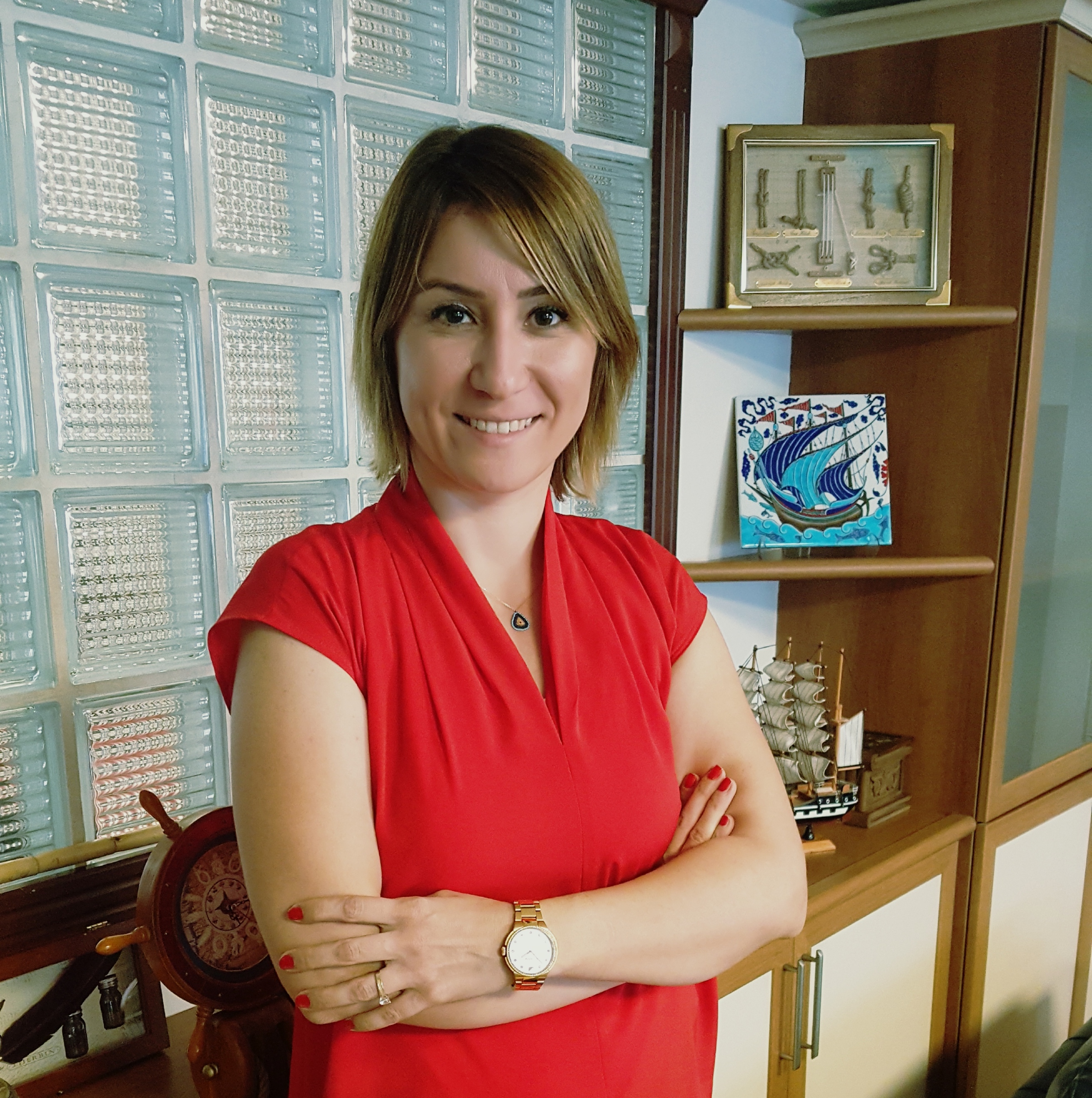 Ad - Soyad : Gülşah YILMAZÖĞRENİM DURUMU Doktora 		: Dokuz Eylül Üniversitesi Sosyal Bilimler Enstitüsü / İzmir      		  Özel Hukuk Doktora Programı(09.2012-10. 2017)     Tez Konusu: Pay Sahipleri Sözleşmesinden Doğan Birlikte Satma                                     Hakkı ve Birlikte Satışa Zorlama Hakkı (Şirketler Hukuku Alanı)                                    Danışman: Prof. Dr. Vural SevenYüksek Lisans 2 	: Dokuz Eylül Üniversitesi Sosyal Bilimler Enstitüsü / İzmir        	  Ekonomi Hukuku Yüksek Lisans Programı(09.2010 -06. 2012)    Proje Konusu: Vadeli İşlem ve Opsiyon Borsası İle Borsanın Hukuki Sorumluluğu. (Sermaye Piyasası Hukuku Alanı)			Danışman: Prof. Dr. Hasan PetekYüksek Lisans 1 	: Yaşar Üniversitesi Sosyal Bilimler Enstitüsü / İzmir      	 İşletme (MBA) Yüksek Lisans Programı(09.2008 - 06.2010)   Proje Konusu: Performansın Düşüklüğü Nedeniyle İş Sözleşmesinin                                     Feshi, Objektif Değerlendirme Kriteri Ve Psikolojik Sözleşmeler(Yönetim Ve Organizasyon Alanı)			Danışman: Doç.  Dr. Çağrı BulutLisans 		: Gazi Üniversitesi / Ankara  		 Hukuk Fakültesi(09.1999 - 06.2003) Ortaokul &Lise 	: Denizli Anadolu Lisesi / Denizli      	Türkçe- Matematik Bölümü(09.1992 - 06.1999) YABANCI DİL VE DÜZEYİ İngilizce -İleri Seviye 	: 85/100 - KPDS (Kamu Personeli Dil Sınavı) /2010,   82,5/100 - ÜDS (Üniversiteler Arası Kurul Dil Sınavı) /2010İŞ TECRÜBELERİ09.2018- 03.2019	: Girne Amerikan Üniversitesi Hukuk Fakültesi Ticaret Hukuku ABD06. 2017- 04. 2018 	: GMG Müdendislik Danışmanlık Ltd. Şti - İzmir / Avukat (10 ay)07. 2012 - 07. 2016 	: Gediz Üniversitesi – İzmir (4 yıl)Hukuk Fakültesi Ticaret Hukuku Anabilim Dalı- Araştırma Görevlisi (3 yıl, 2013-2016 arası)İktisadi İdari Bilimler Fakültesi ve MYO Dış Ticaret ve Adalet Programları- Öğretim Görevlisi (1 yıl, 2012-2013 arası)12. 2010 - 12. 2011 	: Ri-Kon Hukuk Bürosu-İzmir /Avukat (1 yıl)08. 2005 - 09. 2009 	: Yılmaz Hukuk Bürosu-İzmir / Avukat (4 yıl)04. 2005 - 08. 2005 	: Can Hukuk Bürosu-İzmir/ Avukat (4 ay)08. 2003 - 12. 2004 	: Dubova Hukuk Bürosu -İzmir/Stj Avukat (1 yıl)AKADEMİK TECRÜBE1. VERİLEN DERSLERGirne Amerikan ÜniversitesiHukuk Fakültesi (Türkçe)	: Kıymetli Evrak, Sigorta HukukuHukuk Fakültesi (İngilizce)	: Transport Law (Ders İngilizce Verilmiştir)Adalet MYO			: Ticaret Hukuku (Ticari İşletme, Şirketler H.), Sigorta HukukuGediz Üniversitesiİktisadi İdari Bilimler Fakültesi :  International Commercial Law (Ders İngilizce Verilmiştir)Adalet/Dış Ticaret MYO	     : Medeni Hukuk, Uluslararası Ticaret Hukuku2. YAYINLARHakemli MakalelerSigorta Şirketleri İle Yapılan İbra Sözleşmelerinin Karayolları Trafik Kanunu m. 111/2 Uyarınca İptali, İzmir Barosu Dergisi, Sayı:1, Ocak, 2018, ss. 59-88.Taşıma Hukukunda Gönderilenin Yükteki Zıya Ve Hasarı Bildirim Külfetinin Taşıma Sigortasında Sigortacının Halefiyetine Etkisi, İzmir Barosu Dergisi, Sayı:1, Ocak, 2019, ss. 201-227.Ölüm Rizikosuna Karşı Yapılan Hayat Sigortasında Lehtar Olan Mirasçının Mirası Reddi Halinde Veraset Ve İntikal Vergisi Ödeme Sorunu, Türkiye Barolar Birliği Dergisi, Sayı: 145, Kasım-Aralık, 2019, ss. 421-448,  (Dr. Meltem Ertuğrul ile birlikte).KitaplarGülşah Yılmaz, Pay Sahipleri Sözleşmesinden Doğan Birlikte Satma Hakkı ve Birlikte Satışa Zorlama Hakkı, Oniki Levha Yayınları, İstanbul, 2018. Gülşah Yılmaz, Vadeli İşlem ve Opsiyon Borsası İle Borsanın Hukuki Sorumluluğu, Adalet Yayınevi, Ankara, 2012. Diğer YayınlarOpsiyon Sözleşmesi, Bahçeşehir Üniversitesi Hukuk Fakültesi Dergisi, Sayı:173-174, 2019, ss. 303-320.Girişim Sermayesi Yatırım Ortaklıklarına İlişkin Esaslar Tebliği Açısından Girişim Sermayesi Yatırımlarına İlişkin Sözleşmeler, İstanbul Barosu Dergisi, Cilt: 93, Sayı: 4, ss. 165-186.Şirketler Hukukunda Pay Sahipleri Sözleşmesi, Franchise Market Dergisi, Nisan, 2019, ss. 76-78. (Prof. Dr. Vural Seven ile birlikte).Ticari Uyuşmazlıklarda Zorunlu Arabuluculuk, Business Türkiye Challenge Dergisi, Mayıs, 2019, ss. 130-131. (Prof. Dr. Vural Seven ile birlikte).Haksız Rekabet Nedir? Rekabet Etiğinin Hukuki Sınırları, Business Türkiye Challenge Dergisi, Ağustos, 2019, ss. 120-121, (Prof. Dr. Vural Seven ile birlikte).